primátorstatutárního města prostějova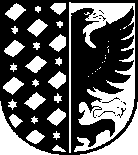 								Prostějov 9. 5. 20197. ZASEDÁNÍZASTUPITELSTVA  MĚSTA  PROSTĚJOVAPÁTEK 17. 5. 2019 v 8:00 hod.Vážení členové Zastupitelstva města Prostějova,na základě § 92 odst. 1 zákona čís. 128/2000 Sb., o obcích (obecní zřízení) svolávám 7. zasedání Zastupitelstva města Prostějova mimo schválený harmonogram na pátek dne 17. 5. 2019 od 8:00 hod. 
do jednací síně radnice v Prostějově, nám. T. G. Masaryka 130/14. Současně vám sděluji, že materiály jsou umístěny v souladu s jednacím řádem v přísl. adresáři k převzetí prostřednictvím VPN.Program:									předkladatel (zpracovatel)1. Zahájení, schválení programu						RMP - Jura2. Delegace zástupců města do dozorčích rad obchodních společností		RMP - Jura3. Dodatek č. 3 k Zásadám poskytování dotace a návratné finanční výpomoci	RMP – Jura (Carda)4. Schválení přijetí dotace z rozpočtu OlK pro JSDH města Prostějova		RMP – Jura (Mejzlíková)5. Smlouva o poskytnutí dotace z rozpočtu OlK - Rekonstrukce bazénu ZŠ Dr. Horáka									RMP – Rozehnal (Zajíček)6. Smlouva o poskytnutí dotace z rozpočtu OlK - Rekonstrukce tribunky na velodromu									RMP – Rozehnal (Zajíček)7. Dotazy, připomínky a podněty členů zastupitelstva města8. ZávěrMgr. František   J u r aS00AX02I4SCP*S00AX02I4SCP*čj.        PVMU     63884/2019  10SpZn.   KP     23/2019 101.2.1  A10Počet listů: 1 příloh:       listů příloh: